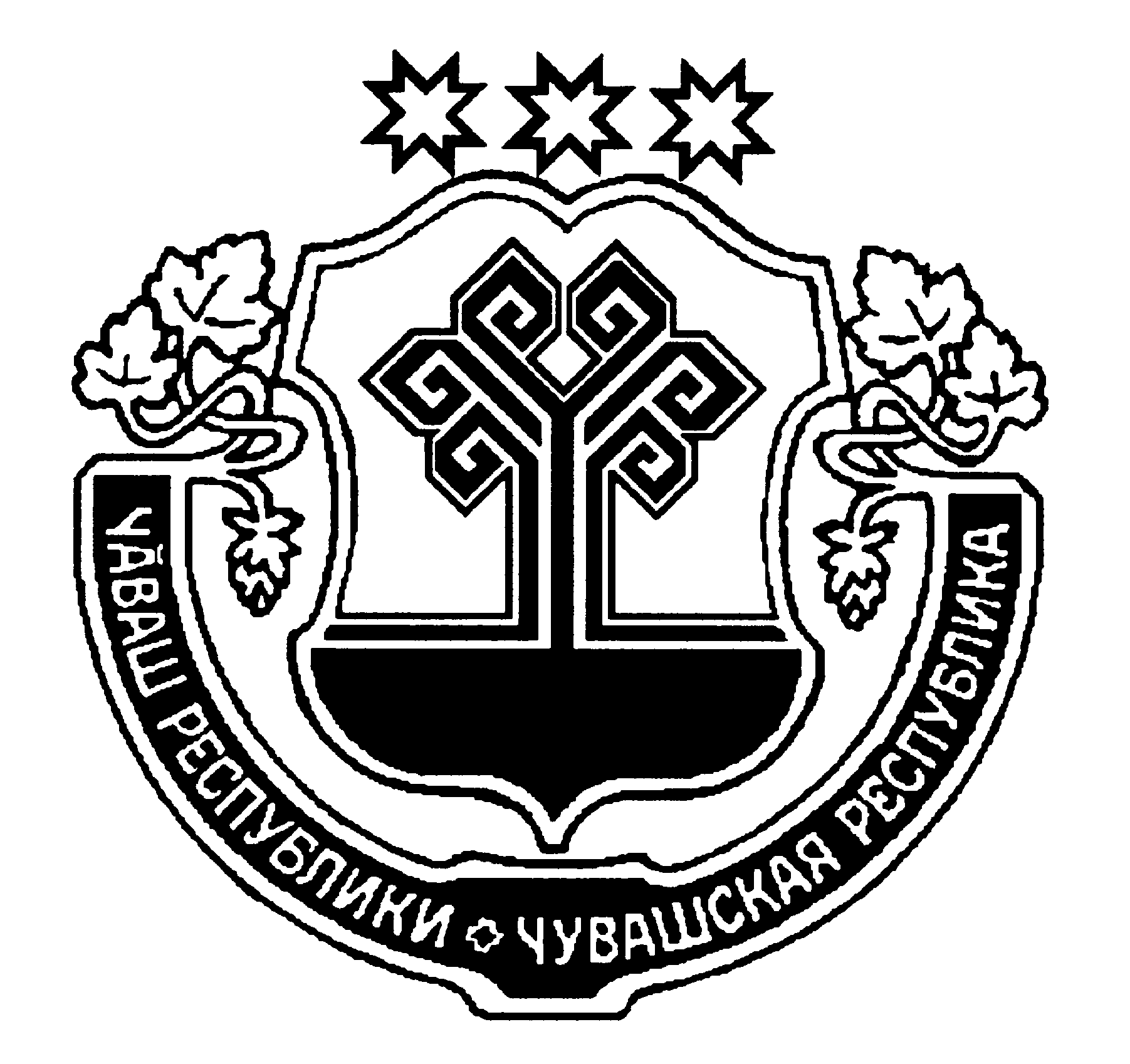 Администрация города Шумерли направляет информацию о результатах мониторинга уровня цен на рынке автомобильного бензина и иных видов моторного топлива.Приложение: на 1 л. в 1 экз.Глава администрации							                 А.Д.ГригорьевВасюченко А.А.,8(83536)22816Приложениек письму администрации города Шумерляот 22.04.2019 № _____Цены на ГСМПеребоев в поставках автомобильного бензина и дизельного топлива на рынок ГСМ не зафиксировано.Лукойл Волга – Лукойл.Татнефть – Татнефть Альметьевск.Лига – Газпромнефть.№ п/пНаименованиеЦены, руб./л на24.12.18Цены, руб./л на15.04.19Цены, руб./л на 22.04.19Рост (снижение) за отчетный период, %При-чины роста цен на АЗС1234567АЗС ООО «Лукойл Волга Нефтепродукт»ул. Щербакова, 661.Бензин АИ-9241-2442-0942-09-2.Бензин АИ-9544-7445-6045-60-3.Бензин 95-экто45-2446-1146-11-4.Дизельное топливо (евро)47-1946-6946-69-АЗС №52 ПАО «Татнефть АЗС центр»,ул. Котовского, 591.Бензин АИ-8038-2039-3039-30-2.Бензин АИ-9240-6040-6040-60-3.Бензин АИ-9543-5043-5043-50-4.Дизельное топливо (евро)46-8045-5045-50-АЗС «Лига»ООО «Лига»,ул. Ленина, 391.Бензин АИ-8038-2038-8038-80-2.Бензин АИ-9240-3039-3039-30-3.Бензин АИ-9543-3042-3042-30-4.Дизельное топливо (евро)44-8045-5044-30-2,6%-